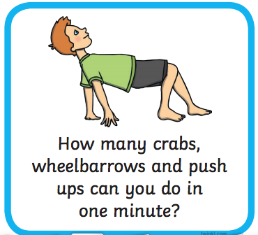 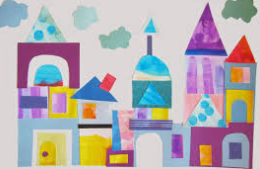 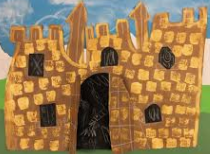 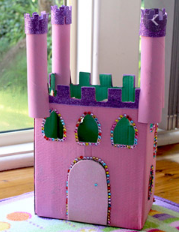 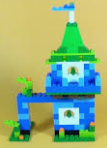 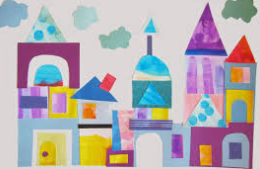 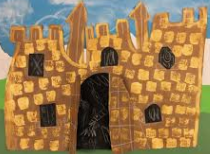 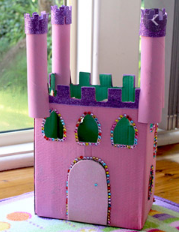 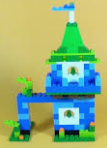 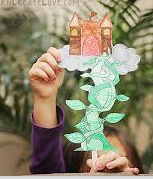 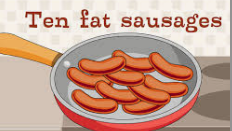 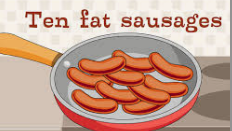 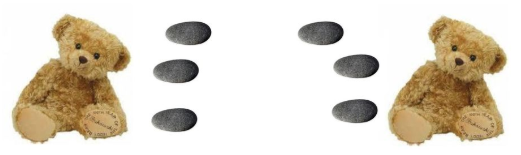 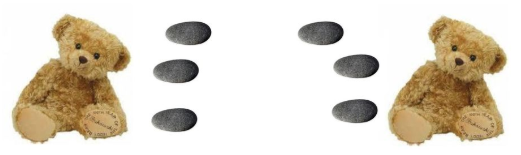 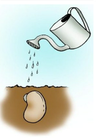 Phonics – this video demonstrates how to say the pure sounds     https://www.youtube.com/watch?v=qB6SvZscxgg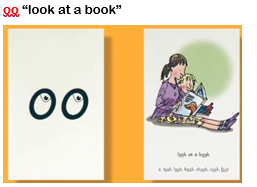 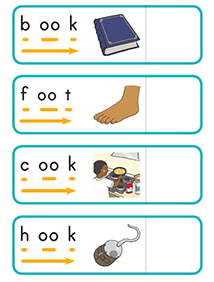 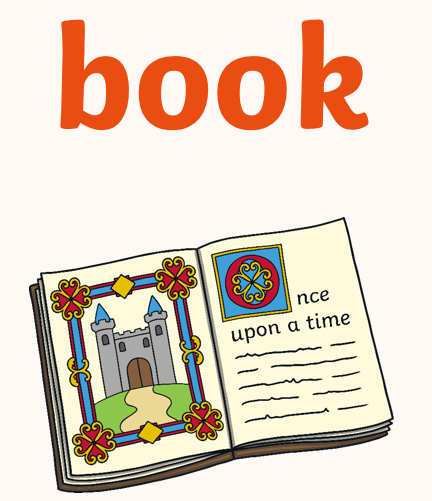 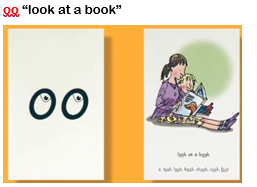 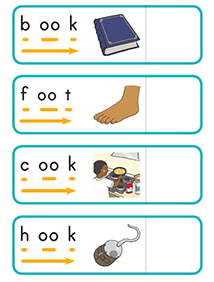 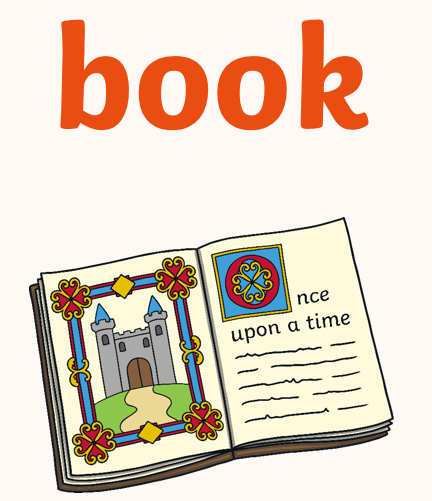 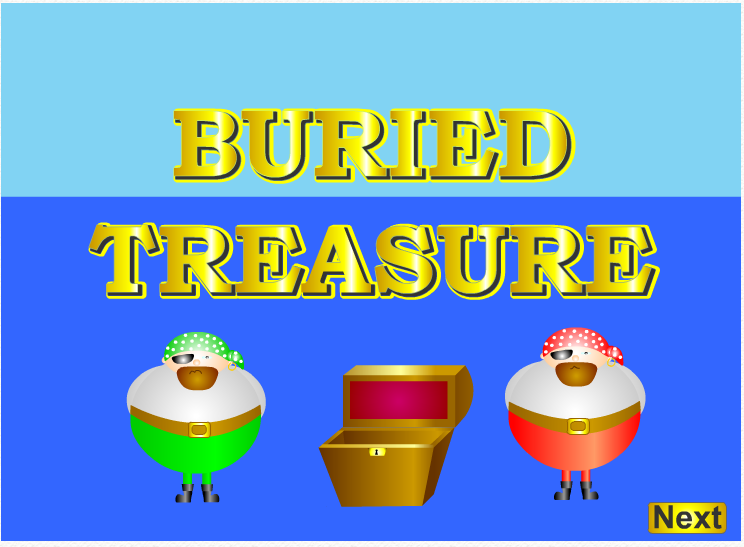 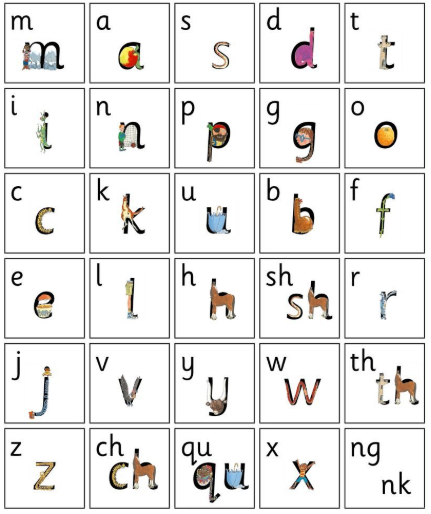 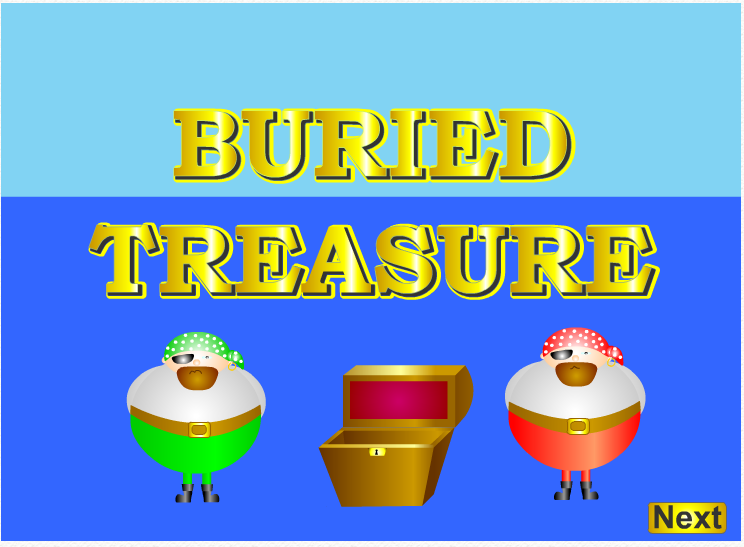 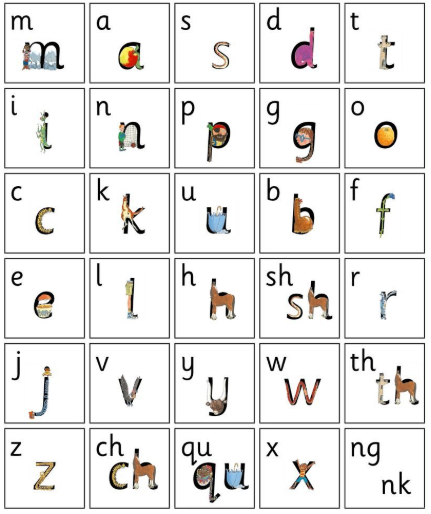 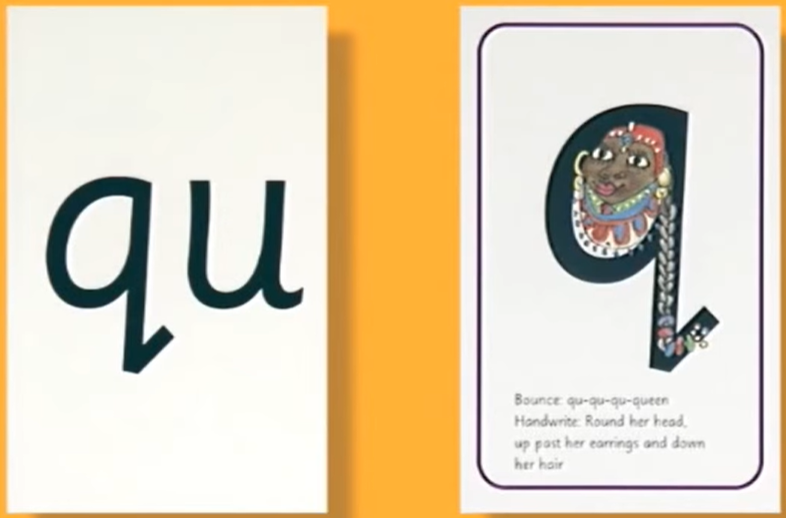 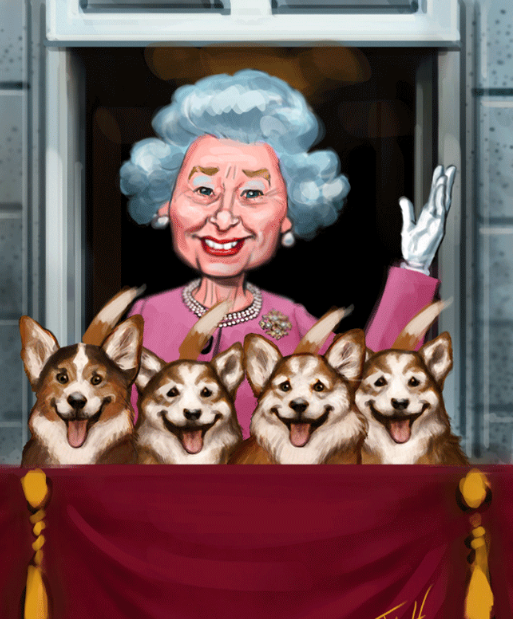 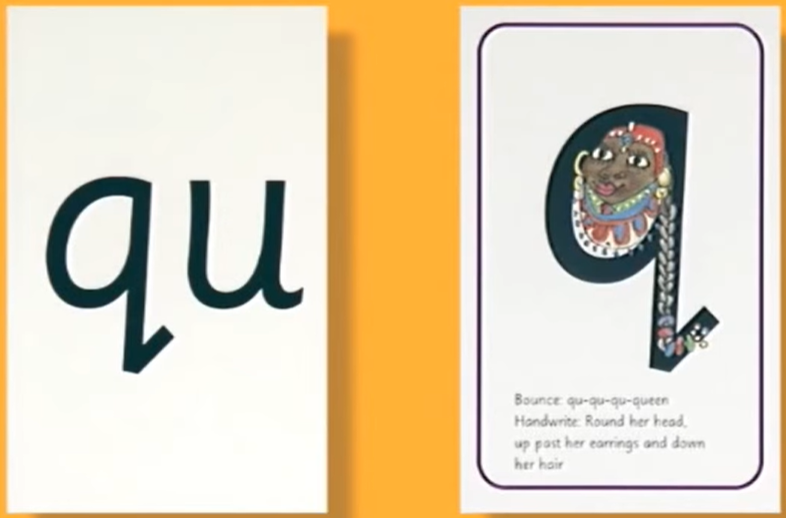 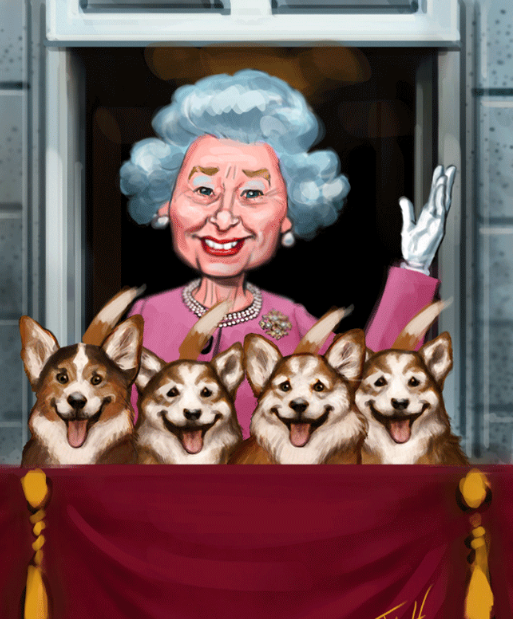 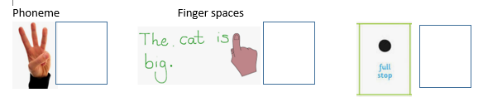 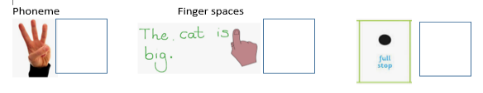 